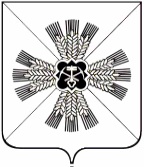  КЕМЕРОВСКАЯ ОБЛАСТЬАДМИНИСТРАЦИЯ ПРОМЫШЛЕННОВСКОГО МУНИЦИПАЛЬНОГО РАЙОНАПОСТАНОВЛЕНИЕот 09.11.2017 № 1272-Ппгт. ПромышленнаяОб утверждении муниципальной программы«Информационное обеспечение населения Промышленновского района» на 2018-2020 годы          В соответствии с постановлением администрации Промышленновского муниципального района от 29.07.2016 № 684-П «Об утверждении порядка разработки, реализации и оценки эффективности муниципальных программ, реализуемых за счет средств районного бюджета», постановлением администрации Промышленновского муниципального района от 24.08.2017    № 943-П «Об утверждении перечня муниципальных программ, реализуемых за счет средств районного бюджета, на 2018-2020 годы» и в целях своевременного обеспечения граждан информацией о деятельности органов местного самоуправления Промышленновского муниципального района:1. Утвердить муниципальную программу «Информационное обеспечение населения Промышленновского района» на 2018-2020 годы.2. Внести указанную программу на утверждение объема финансирования в Совет народных депутатов Промышленновского муниципального района.3. Настоящее постановление подлежит обнародованию на официальном сайте администрации Промышленновского муниципального района.4. Контроль за исполнением настоящего постановления возложить на заместителя главы Промышленновского муниципального района               Е.А. Ващенко.5. Постановление вступает в силу с 01.01.2018 года. Исп. Ващенко Е.А.                                                                         УТВЕРЖДЕНА                                                                        постановлением                                                                       администрации Промышленновского                                                                          муниципального района                                                                      от 09.11.2017 № 1272-ПМуниципальная программа«Информационное обеспечение населения Промышленновского района» на 2018-2020 годы                       пгт. ПромышленнаяПаспорт  муниципальной программы «Информационное обеспечение населения Промышленновского района» на 2018 - 2020 годы1. Характеристика текущего состояния в Промышленновском районе сферы деятельности, для решения задач которой разработана муниципальная программа, с указанием основных показателей и формулировкой основных проблем:Муниципальная программа (далее – Программа) разработана для более полной реализации конституционного права граждан, проживающих на территории Промышленновского района, на получение своевременной информации об экономической и социальной обстановке в Промышленновском районе, в том числе о деятельности государственной власти и органов местного самоуправления. Программа обеспечивает публикацию в районной газете «Эхо» нормативных правовых актов: решений Совета народных депутатов Промышленновского муниципального района, постановлений и распоряжений администрации Промышленновского муниципального района, правовых актов органов местного самоуправления, а также иных официальных документов, издаваемых должностными лицами органов местного самоуправления.В районе выпускается одна газета «Эхо», регулярность выхода газеты два раза в неделю, тираж газеты составляет 6500 экземпляров. В газете осуществляется публикация пресс-релизов, освещается деятельность органов местного самоуправления, публикуется информация о политических, экономических, культурных и социально-значимых событиях Промышленновского района.2. Описание цели и задач ПрограммыЦель программы: создание условий для населения Промышленновского района на получение своевременной, достоверной, полной и разносторонней информации о деятельности органов местного самоуправления.Задачи программы:- организация всестороннего и оперативного информирования граждан о деятельности органов местного самоуправления Промышленновского муниципального района через средства массовой информации.- обеспечение официального опубликования в средствах массовой информации нормативных правовых актов администрации Промышленновского муниципального района, Совета народных депутатов Промышленновского муниципального района, а также иных документов, издаваемых органами местного самоуправления Промышленновского муниципального района3. Перечень подпрограмм Программы с кратким описанием подпрограмм (в случае их наличия) и основных мероприятий Программы4. Ресурсное обеспечение реализации Программы «Информационное обеспечение населения Промышленновского района» на 2018 - 2020 годы5. Сведения о планируемых значениях целевых показателей (индикаторов) Программы «Информационное обеспечение населения Промышленновского района» на 2018 - 2020 годы6. Методика оценки эффективности муниципальной программыСтепень достижения целей (решения задач) Программы (Сд) определяется по формуле:Сд = Зф / Зп x 100%,где:Зф - фактическое значение индикатора (показателя) Программы;Зп - плановое значение индикатора (показателя) Программы (для индикаторов (показателей), желаемой тенденцией развития которых является рост значений).Уровень финансирования реализации основных мероприятий Программы (Уф) определяется по формуле:Уф = Фф / Фп x 100%,где:Фф - фактический объем финансовых ресурсов, направленный на реализацию мероприятий Программы;Фп - плановый объем финансовых ресурсов на соответствующий отчетный период.Программа считается реализуемой с удовлетворительным уровнем эффективности в следующих случаях:значения 80 процентов и более показателей Программы и ее подпрограмм входят в установленный интервал значений для отнесения Программы к высокому уровню эффективности;не менее 80 процентов мероприятий, запланированных на отчетный год, выполнены в полном объеме.Если реализация Программы не отвечает указанным критериям, уровень эффективности ее реализации признается неудовлетворительным.              Заместитель главыПромышленновского муниципального района                          Е.А. ВащенкоИ.о. главыПромышленновского муниципального районаВ.Е. СеребровНаименование муниципальной программыМуниципальная программа «Информационное обеспечение населения Промышленновского района» на 2018-2020 годыМуниципальная программа «Информационное обеспечение населения Промышленновского района» на 2018-2020 годыМуниципальная программа «Информационное обеспечение населения Промышленновского района» на 2018-2020 годыДиректор программыЗаместитель главы Промышленновского муниципального района Заместитель главы Промышленновского муниципального района Заместитель главы Промышленновского муниципального района Ответственный исполнитель (координатор) муниципальной программыМуниципальное казённое предприятие «Редакция газеты «Эхо»Муниципальное казённое предприятие «Редакция газеты «Эхо»Муниципальное казённое предприятие «Редакция газеты «Эхо»Исполнители муниципальной программыАдминистрация Промышленновского муниципального района,Муниципальное казённое предприятие «Редакция газеты «Эхо»Администрация Промышленновского муниципального района,Муниципальное казённое предприятие «Редакция газеты «Эхо»Администрация Промышленновского муниципального района,Муниципальное казённое предприятие «Редакция газеты «Эхо»Цели муниципальной программыСоздание условий для населения Промышленновского района на получение своевременной, достоверной, полной и разносторонней информации о деятельности органов местного самоуправления.Создание условий для населения Промышленновского района на получение своевременной, достоверной, полной и разносторонней информации о деятельности органов местного самоуправления.Создание условий для населения Промышленновского района на получение своевременной, достоверной, полной и разносторонней информации о деятельности органов местного самоуправления.Задачи муниципальной программыОрганизация всестороннего и оперативного информирования граждан о деятельности органов местного самоуправления Промышленновского муниципального района через средства массовой информации.Обеспечение официального опубликования в средствах массовой информации нормативных правовых актов администрации Промышленновского муниципального района,  Совета народных депутатов Промышленновского муниципального района, а также иных документов, издаваемых органами местного самоуправления Промышленновского муниципального районаОрганизация всестороннего и оперативного информирования граждан о деятельности органов местного самоуправления Промышленновского муниципального района через средства массовой информации.Обеспечение официального опубликования в средствах массовой информации нормативных правовых актов администрации Промышленновского муниципального района,  Совета народных депутатов Промышленновского муниципального района, а также иных документов, издаваемых органами местного самоуправления Промышленновского муниципального районаОрганизация всестороннего и оперативного информирования граждан о деятельности органов местного самоуправления Промышленновского муниципального района через средства массовой информации.Обеспечение официального опубликования в средствах массовой информации нормативных правовых актов администрации Промышленновского муниципального района,  Совета народных депутатов Промышленновского муниципального района, а также иных документов, издаваемых органами местного самоуправления Промышленновского муниципального районаСрок реализации муниципальной программы2018 -2020 годы2018 -2020 годы2018 -2020 годыОбъемы и источники финансирования муниципальной программы Всего за 2018 – 2020 г. - 1984 тыс. руб.;Всего за 2018 – 2020 г. - 1984 тыс. руб.;Всего за 2018 – 2020 г. - 1984 тыс. руб.;Объемы и источники финансирования муниципальной программы За счет средств районного бюджета 1984 тыс. руб.За счет средств районного бюджета 1984 тыс. руб.За счет средств районного бюджета 1984 тыс. руб.Объемы и источники финансирования муниципальной программы 2018 год2019 год2020 годОбъемы и источники финансирования муниципальной программы 900542,0542,0Ожидаемые конечные результаты реализации муниципальной программы- увеличение выпуска пресс-релизов на сайте администрации Промышленновского муниципального района с информацией о деятельности органов местного самоуправления Промышленновского муниципального района до 1800 единиц в 2018 - 2020 годах; 2018 г – 600 шт., 2019г. – 600 шт.; 2020г. – 600 шт.- увеличение средней посещаемости официального сайта администрации Промышленновского муниципального района до 1000 посетителей в день;  - обеспечение своевременной подготовки информации о деятельности органов местного самоуправления Промышленновского муниципального района для выпуска телевизионных программ в количестве: не менее 45 репортажей в год, - увеличение тиража газеты "Эхо" до 7000 экземпляров.- увеличение выпуска пресс-релизов на сайте администрации Промышленновского муниципального района с информацией о деятельности органов местного самоуправления Промышленновского муниципального района до 1800 единиц в 2018 - 2020 годах; 2018 г – 600 шт., 2019г. – 600 шт.; 2020г. – 600 шт.- увеличение средней посещаемости официального сайта администрации Промышленновского муниципального района до 1000 посетителей в день;  - обеспечение своевременной подготовки информации о деятельности органов местного самоуправления Промышленновского муниципального района для выпуска телевизионных программ в количестве: не менее 45 репортажей в год, - увеличение тиража газеты "Эхо" до 7000 экземпляров.- увеличение выпуска пресс-релизов на сайте администрации Промышленновского муниципального района с информацией о деятельности органов местного самоуправления Промышленновского муниципального района до 1800 единиц в 2018 - 2020 годах; 2018 г – 600 шт., 2019г. – 600 шт.; 2020г. – 600 шт.- увеличение средней посещаемости официального сайта администрации Промышленновского муниципального района до 1000 посетителей в день;  - обеспечение своевременной подготовки информации о деятельности органов местного самоуправления Промышленновского муниципального района для выпуска телевизионных программ в количестве: не менее 45 репортажей в год, - увеличение тиража газеты "Эхо" до 7000 экземпляров.№ п/пНаименование подпрограммы, основного мероприятия, мероприятияНаименование подпрограммы, основного мероприятия, мероприятияКраткое описание подпрограммы, основного мероприятия, мероприятияКраткое описание подпрограммы, основного мероприятия, мероприятияНаименование целевого показателя (индикатора)Наименование целевого показателя (индикатора)Порядок определения (формула)Муниципальная программа «Информационное обеспечение населения Промышленновского района» на 2018- 2020 годыМуниципальная программа «Информационное обеспечение населения Промышленновского района» на 2018- 2020 годыМуниципальная программа «Информационное обеспечение населения Промышленновского района» на 2018- 2020 годыМуниципальная программа «Информационное обеспечение населения Промышленновского района» на 2018- 2020 годыМуниципальная программа «Информационное обеспечение населения Промышленновского района» на 2018- 2020 годыМуниципальная программа «Информационное обеспечение населения Промышленновского района» на 2018- 2020 годыМуниципальная программа «Информационное обеспечение населения Промышленновского района» на 2018- 2020 годыМуниципальная программа «Информационное обеспечение населения Промышленновского района» на 2018- 2020 годы1.ЦельСоздание условий для населения Промышленновского района на получение своевременной, достоверной, полной и разносторонней информации о деятельности органов местного самоуправления.ЦельСоздание условий для населения Промышленновского района на получение своевременной, достоверной, полной и разносторонней информации о деятельности органов местного самоуправления.ЦельСоздание условий для населения Промышленновского района на получение своевременной, достоверной, полной и разносторонней информации о деятельности органов местного самоуправления.ЦельСоздание условий для населения Промышленновского района на получение своевременной, достоверной, полной и разносторонней информации о деятельности органов местного самоуправления.ЦельСоздание условий для населения Промышленновского района на получение своевременной, достоверной, полной и разносторонней информации о деятельности органов местного самоуправления.ЦельСоздание условий для населения Промышленновского района на получение своевременной, достоверной, полной и разносторонней информации о деятельности органов местного самоуправления.ЦельСоздание условий для населения Промышленновского района на получение своевременной, достоверной, полной и разносторонней информации о деятельности органов местного самоуправления.1.Задача Организация всестороннего и оперативного информирования граждан о деятельности органов местного самоуправления Промышленновского муниципального района через средства массовой информации.Задача Организация всестороннего и оперативного информирования граждан о деятельности органов местного самоуправления Промышленновского муниципального района через средства массовой информации.Задача Организация всестороннего и оперативного информирования граждан о деятельности органов местного самоуправления Промышленновского муниципального района через средства массовой информации.Задача Организация всестороннего и оперативного информирования граждан о деятельности органов местного самоуправления Промышленновского муниципального района через средства массовой информации.Задача Организация всестороннего и оперативного информирования граждан о деятельности органов местного самоуправления Промышленновского муниципального района через средства массовой информации.Задача Организация всестороннего и оперативного информирования граждан о деятельности органов местного самоуправления Промышленновского муниципального района через средства массовой информации.Задача Организация всестороннего и оперативного информирования граждан о деятельности органов местного самоуправления Промышленновского муниципального района через средства массовой информации.1.1.Мероприятие  «Субсидирование затрат по возмещению недополученных доходов в связи с оказанием услуг средств массовой информации»Подготовка пресс-релизов с информацией о деятельности органов местного самоуправления Промышленновского муниципального района.Подготовка материалов для освещения в телеэфире проходимых мероприятий на территории Промышленновского района.Печать нормативных правовых актов: решений Совета народных депутатов Промышленновского муниципального района, постановлений и распоряжений администрации Промышленновского муниципального района, правовых актов органов местного самоуправления, а также иных официальных документов, издаваемых должностными лицами органов местного самоуправления.Подготовка пресс-релизов с информацией о деятельности органов местного самоуправления Промышленновского муниципального района.Подготовка материалов для освещения в телеэфире проходимых мероприятий на территории Промышленновского района.Печать нормативных правовых актов: решений Совета народных депутатов Промышленновского муниципального района, постановлений и распоряжений администрации Промышленновского муниципального района, правовых актов органов местного самоуправления, а также иных официальных документов, издаваемых должностными лицами органов местного самоуправления.Средняя посещаемость официального сайта администрацииПромышленновского муниципального района.Количество выпусковЕженедельный тираж газеты «Эхо»Средняя посещаемость официального сайта администрацииПромышленновского муниципального района.Количество выпусковЕженедельный тираж газеты «Эхо»Количество жителей Промышленновского района, имеющих возможность посещать интернет / численность населения Промышленновского района) * 100%Количество вышедших экземпляров печатного издания газеты «Эхо» за отчетный периодКоличество жителей Промышленновского района, имеющих возможность посещать интернет / численность населения Промышленновского района) * 100%Количество вышедших экземпляров печатного издания газеты «Эхо» за отчетный периодМероприятие  «Субсидирование затрат по возмещению недополученных доходов в связи с оказанием услуг средств массовой информации»Подготовка пресс-релизов с информацией о деятельности органов местного самоуправления Промышленновского муниципального района.Подготовка материалов для освещения в телеэфире проходимых мероприятий на территории Промышленновского района.Печать нормативных правовых актов: решений Совета народных депутатов Промышленновского муниципального района, постановлений и распоряжений администрации Промышленновского муниципального района, правовых актов органов местного самоуправления, а также иных официальных документов, издаваемых должностными лицами органов местного самоуправления.Подготовка пресс-релизов с информацией о деятельности органов местного самоуправления Промышленновского муниципального района.Подготовка материалов для освещения в телеэфире проходимых мероприятий на территории Промышленновского района.Печать нормативных правовых актов: решений Совета народных депутатов Промышленновского муниципального района, постановлений и распоряжений администрации Промышленновского муниципального района, правовых актов органов местного самоуправления, а также иных официальных документов, издаваемых должностными лицами органов местного самоуправления.Средняя посещаемость официального сайта администрацииПромышленновского муниципального района.Количество выпусковЕженедельный тираж газеты «Эхо»Средняя посещаемость официального сайта администрацииПромышленновского муниципального района.Количество выпусковЕженедельный тираж газеты «Эхо»Количество жителей Промышленновского района, имеющих возможность посещать интернет / численность населения Промышленновского района) * 100%Количество вышедших экземпляров печатного издания газеты «Эхо» за отчетный периодКоличество жителей Промышленновского района, имеющих возможность посещать интернет / численность населения Промышленновского района) * 100%Количество вышедших экземпляров печатного издания газеты «Эхо» за отчетный периодНаименованиемуниципальной программы,подпрограммы, мероприятияИсточник финансированияОбъем финансовых ресурсов, тыс. рублейОбъем финансовых ресурсов, тыс. рублейОбъем финансовых ресурсов, тыс. рублейНаименованиемуниципальной программы,подпрограммы, мероприятияИсточник финансирования2018год2019год2020год12345Муниципальная программа «Информационное обеспечение населения Промышленновского района» на 2018-2020 годыВсего900542,0542,0Муниципальная программа «Информационное обеспечение населения Промышленновского района» на 2018-2020 годырайонный бюджет900542,0542,0Муниципальная программа «Информационное обеспечение населения Промышленновского района» на 2018-2020 годыиные не запрещенные законодательством источники:Муниципальная программа «Информационное обеспечение населения Промышленновского района» на 2018-2020 годыфедеральный бюджет Муниципальная программа «Информационное обеспечение населения Промышленновского района» на 2018-2020 годыобластной бюджетМуниципальная программа «Информационное обеспечение населения Промышленновского района» на 2018-2020 годысредства бюджетов государственных внебюджетных фондов Муниципальная программа «Информационное обеспечение населения Промышленновского района» на 2018-2020 годысредства юридических и физических лиц«Субсидирование затрат по возмещению недополученных доходов в связи с оказанием услуг средств массовой информации»Всего900542,0542,0«Субсидирование затрат по возмещению недополученных доходов в связи с оказанием услуг средств массовой информации»районный бюджет900542,0542,0«Субсидирование затрат по возмещению недополученных доходов в связи с оказанием услуг средств массовой информации»иные не запрещенные законодательством источники:«Субсидирование затрат по возмещению недополученных доходов в связи с оказанием услуг средств массовой информации»федеральный бюджет «Субсидирование затрат по возмещению недополученных доходов в связи с оказанием услуг средств массовой информации»областной бюджет«Субсидирование затрат по возмещению недополученных доходов в связи с оказанием услуг средств массовой информации»средства бюджетов государственных внебюджетных фондов «Субсидирование затрат по возмещению недополученных доходов в связи с оказанием услуг средств массовой информации»средства юридических и физических лиц«Субсидирование затрат по возмещению недополученных доходов в связи с оказанием услуг средств массовой информации»средства юридических и физических лиц№ п/пНаименованиемуниципальной программы,подпрограммы,мероприятияНаименование целевогопоказателя (индикатора)Единица измеренияПлановое значение целевого показателя (индикатора)Плановое значение целевого показателя (индикатора)Плановое значение целевого показателя (индикатора)Плановое значение целевого показателя (индикатора)Наименованиемуниципальной программы,подпрограммы,мероприятияНаименование целевогопоказателя (индикатора)2018год2019год2020год2020год12345Муниципальная программа «Информационное обеспечение населения Промышленновского района» на 2018-2020 годы1.«Субсидирование затрат по возмещению недополученных доходов в связи с оказанием услуг средств массовой информации» Выпуск пресс-релизов с информацией о деятельности органов местного самоуправления Промышленновского муниципального района.Средняя посещаемость официального сайта администрации Промышленновского муниципального районаТираж газеты «Эхо»ШтукПосетителей в деньэкземпляров600100065006001000650060010006500